			Name: _____________________________________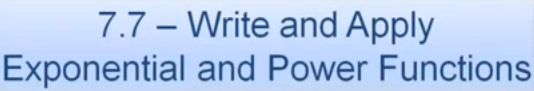 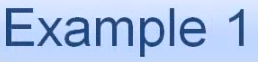 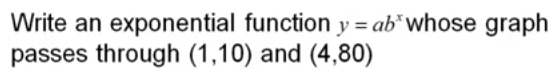 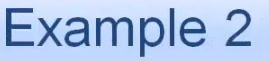 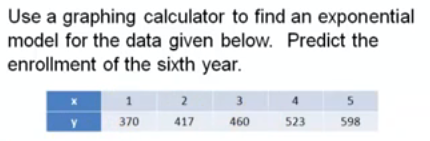 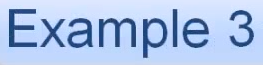 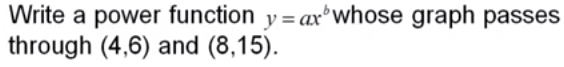 